InstructionsDownload the Implementation Stages Planning Tool and review each stage’s activities and outcomes.Apply It NowThink of a current initiative at your site and consider which components of the Exploration Stage were in place, partially in place, or not in place when it was first implemented. What were successes and/or challenges faced as a result?How about now?What might be some “next right steps”?Activity: Implementation Stages Using the Implementation Stages Planning Tool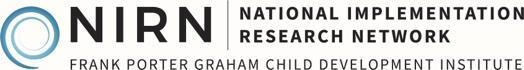 Using the Implementation Stages Planning tool, think of a current initiative at your site and consider which components of the Exploration Stage were in place, partially in place, or not in place when it was first implemented.  How about now?Using the Implementation Stages Planning tool, think of a current initiative at your site and consider which components of the Exploration Stage were in place, partially in place, or not in place when it was first implemented.  How about now?